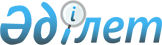 Об утверждении государственного норматива сети организаций здравоохранения 
Республики Казахстан
					
			Утративший силу
			
			
		
					Постановление Правительства Республики Казахстан от 9 апреля 2009 года № 494. Утратило силу постановлением Правительства Республики Казахстан от 15 декабря 2009 года № 2131

      Сноска. Утратило силу постановлением Правительства РК от 15.12.2009 № 2131 (порядок введения в действие см. п. 5).      В соответствии с подпунктом 8) статьи 6 Закона Республики Казахстан от 4 июня 2003 года "О системе здравоохранения" Правительство Республики Казахстан ПОСТАНОВЛЯЕТ : 



      1. Утвердить прилагаемый государственный норматив сети организаций здравоохранения Республики Казахстан (далее - государственный норматив). 



      2. Акимам областей, городов Астаны и Алматы: 



      1) привести номенклатуру существующей сети организаций здравоохранения в соответствие с настоящим государственным нормативом до 1 января 2011 года; 



      2) обеспечить предоставление информации по реализации данного постановления в Министерство здравоохранения Республики Казахстан до 15 января 2010 и 2011 годов. 



      3. Министерству здравоохранения Республики Казахстан предоставить сводную информацию о выполненных мероприятиях в Правительство Республики Казахстан до 25 января 2011 года. 



      4. Признать утратившими силу: 



      1) постановление Правительства Республики Казахстан от 26 апреля 1999 года № 472 "О мерах по улучшению первичной медико-санитарной помощи сельскому населению" (САПП Республики Казахстан, 1999 г., № 14, ст. 148); 



      2) постановление Правительства Республики Казахстан от 28 декабря 2005 года № 1304 "О мерах совершенствования первичной медико-санитарной помощи населению Республики Казахстан" (САПП Республики Казахстан, 2005 г., № 50, ст. 642); 



      3) постановление Правительства Республики Казахстан от 5 февраля 2008 года № 102 "О внесении изменений в постановление Правительства Республики Казахстан от 28 декабря 2005 года № 1304" (САПП Республики Казахстан, 2008 г., № 5, ст. 56). 



      5. Настоящее постановление вводится в действие со дня подписания.        Премьер-Министр 

      Республики Казахстан                       К. Масимов Утвержден          

постановлением Правительства 

Республики Казахстан   

от 9 апреля 2009 года № 494 

Государственный норматив сети организаций 

здравоохранения Республики Казахстан 

      В зависимости от плотности населения и отдаленности населенных пунктов создается следующая сеть организаций здравоохранения: 



      1. Организации здравоохранения, оказывающие первичную медико-санитарную помощь (далее - ПМСП): 



      1) районная поликлиника (далее - РП) создается в районном центре с количеством проживающего населения в районе более 30000 (тридцать тысяч) человек и включает в себя консультативно- диагностическое отделение, отделение общей практики и/или участковой службы, станцию (отделение) скорой медицинской помощи, а также структурные подразделения, оказывающие ПМСП: 



      медицинский пункт создается в сельских населенных пунктах (далее - CНП) с количеством прикрепленного населения до 800 (восемьсот) человек; 



      фельдшерско-акушерский пункт создается в СНП с количеством прикрепленного населения от 800 (восемьсот) до 2000 (две тысячи) человек; 



      врачебная амбулатория создается в СНП с количеством прикрепленного населения от 2000 (две тысячи) до 10000 (десять тысяч) человек; 



      сельская поликлиника создается в СНП компактного проживания населения с численностью от 10000 (десять тысяч) человек и более. 



      В районном центре с количеством проживающего населения в районе менее 30000 (тридцать тысяч) человек РП создается как структурное подразделение центральной районной больницы; 



      2) городская поликлиника (далее - ГП) создается в городах с численностью прикрепленного населения более 30000 (тридцать тысяч) человек и включает в себя консультативно-диагностическое отделение, отделение общей практики и/или участковой службы; 



      3) врачебная амбулатория создается в городах как структурное подразделение ГП с численностью прикрепленного населения менее 30000 (тридцать тысяч) человек. 



      2. Организации здравоохранения, оказывающие консультативно-диагностическую помощь : 



      1) в столице и городе республиканского значения создается консультативно-диагностический центр как самостоятельное юридическое лицо; 



      2) в областных центрах консультативно-диагностический центр создается как структурное подразделение областной больницы. 



      3. Организации здравоохранения, оказывающие скорую медицинскую помощь : 



      1) в городах с количеством проживающего населения более 100000 (сто тысяч) человек, областных центрах, городе республиканского значения, столице создается станция скорой медицинской помощи; 



      2) в городах с количеством проживающего населения менее 100000 (cто тысяч) человек станция скорой медицинской помощи создается как структурное подразделение поликлиники. 



      4. Организации здравоохранения, осуществляющие деятельность в области формирования здорового образа жизни : 



      1) в областных центрах, городе республиканского значения и столице создается центр формирования здорового образа жизни (далее - ЦФЗОЖ); 



      2) в районном центре ЦФЗОЖ создается как структурное подразделение областного ЦФЗОЖ. 



      5. Организации здравоохранения, оказывающие стационарную помощь: 



      1) центральная районная больница (далее - ЦРБ) создается в районном центре и представлена в виде многопрофильного стационара, в состав которой структурно входят детское, родильное, профильные и инфекционное отделения, а также сельская больница. Сельская больница создается в отдаленных CHП с численностью проживающего населения не менее 5000 (пять тысяч) человек с учетом местных особенностей, включая климато-географические условия, как структурное подразделение ЦРБ; 



      2) межрайонная больница создается в одном из СНП на несколько районов с количеством проживающего населения менее 20000 (двадцать тысяч) человек; 



      3) городская больница (далее - ГБ) создается в виде многопрофильного стационара, в состав которой структурно входят детское, родильное, профильные и инфекционное отделения; 



      4) городская детская больница создается в городах с количеством проживающего населения более 100000 (сто тысяч) человек в виде многопрофильного стационара, в состав которой структурно входят профильные и инфекционное отделения. 



      В городах с количеством проживающего населения менее 100000 (сто тысяч) человек создается детское отделение при ГБ. 



      5) областная больница создается в виде многопрофильного стационара, в состав которой структурно входят консультативно- диагностическое, родильное, инфекционное и соматические отделения, отделение оказания экстренной медицинской помощи гражданам в труднодоступных местностях (санитарная авиация); 



      6) областная детская больница создается в виде многопрофильного стационара, в состав которой структурно входят профильные и инфекционное отделения; 



      7) перинатальный центр создается в областных центрах, городе республиканского значения, столице. 



      6. Организации здравоохранения, осуществляющие деятельность в области санитарно-эпидемиологического благополучия населения: 



      1) в областных центрах, городе республиканского значения и столице создается центр санитарно-эпидемиологической экспертизы; 



      2) на республиканском уровне создается санитарно- эпидемиологическая станция; 



      3) на областном уровне создается противочумная станция. 



      7. Аптека, аптечные пункты, аптечные склады, осуществляющие фармацевтическую деятельность, создаются как структурное подразделение организаций здравоохранения. 



      8. Научные организации в области здравоохранения (национальный и научный центры, научно-исследовательский институт) создаются на республиканском уровне, в городе республиканского значения и столице. 



      9. Организации образования в области здравоохранения (организации среднего медицинского и фармацевтического образования, организации высшего и последипломного медицинского и фармацевтического образования) создаются на республиканском, городе республиканского значения, столице, областном, районном (городе районного значения) уровнях. 



      10. Организации здравоохранения, осуществляющие деятельность в области службы крови, судебной медицины: 



      1) на областном и республиканском уровнях, в городе республиканского значения и столице создается центр крови; 



      2) на республиканском уровне с филиалами в областных центрах создается центр судебной медицины. 



      11. Иные организации здравоохранения, предусмотренные законодательством Республики Казахстан : 



      1) на районном и областном уровнях, в городе республиканского значения и столице создается противотуберкулезный диспансер (больница); 



      2) в областных центрах, городе республиканского значения и столице создается онкологический диспансер; 



      3) в областных центрах, городе республиканского значения и столице создается наркологическая лечебно-профилактическая организация; 



      4) в областных центрах, городе республиканского значения и столице создается психиатрическая лечебно-профилактическая организация; 



      5) в областных центрах, городе республиканского значения и столице создается кожно-венерологический диспансер; 



      6) в областных центрах, городе республиканского значения и столице создается центр по профилактике и борьбе со СПИД; 



      7) на республиканском уровне создается лепрозорий; 



      8) на областном и республиканском уровнях создаются специализированный санаторий, профилакторий, реабилитационный центр; 



      9) в городах районного значения, областных центрах, городе республиканского значения и столице создается дом ребенка; 



      10) в городах районного значения, областных центрах, городе республиканского значения и столице создаются больница сестринского ухода, хоспис; 



      11) на республиканском уровне создается медицинский холдинг; 



      12) по согласованию с уполномоченным органом в области здравоохранения создаются иные медицинские организации. 
					© 2012. РГП на ПХВ «Институт законодательства и правовой информации Республики Казахстан» Министерства юстиции Республики Казахстан
				